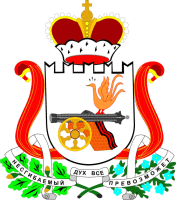 РУДНЯНСКОЕ РАЙОННОЕ ПРЕДСТАВИТЕЛЬНОЕ СОБРАНИЕКОНТРОЛЬНО-РЕВИЗИОННАЯ КОМИССИЯ216790, г.Рудня, Смоленской области,  ул.Киреева, д.93, каб.27E-mail:krkrudnya@mail.ru   телефон, факс. (481 41) 5-18-90Отчет о деятельности Контрольно-ревизионной комиссии муниципального образования Руднянский район Смоленской области за 2014 год          В соответствии с часть 2 статьи 19 Федерального закона от 7 февраля 2011 года № 6-ФЗ «Об общих принципах организации и деятельности контрольно-счетных органов субъектов Российской Федерации и муниципальных образований, части 4.27 Решения Руднянского районного представительного Собрания от 25 ноября 2011 №212 «Об утверждении Положения о Контрольно-ревизионной комиссии муниципального образования Руднянский район Смоленской области»  Контрольно-ревизионной комиссией подготовлен отчет о своей деятельности за  2014 год.               Деятельность Контрольно-ревизионной комиссии осуществлялась на основании плана работы. Экспертно-аналитическая  деятельность                    В отчетном периоде  Контрольно-ревизионной комиссией подготовлено 123 экспертно-аналитических  заключений (в 2013 году 125 заключения): -  для муниципального района   13 заключений; - для поселений, входящих в состав муниципального образования Руднянский район 110 заключений,в том числе:в соответствии со статьей 264.2  «Составление бюджетной отчетности» Бюджетного кодекса составлено  33 заключения  на отчеты об исполнении бюджета за 1 квартал, за 1 полугодие и за 9 месяцев (в районе 3, по поселениям 30).   в соответствии со статьей 264.4 Бюджетного кодекса проведена внешняя проверка годовых отчетов об исполнении местных бюджетов за 2013 год – подготовлено 11 заключений. по экспертизе проектов решений о внесении изменений и дополнений в местные бюджеты представлено 68 заключений (8 по району и 60 по поселениям). Составлено 10 заключений на проекты бюджетов на 2015 год по поселениям и в районе проведена экспертиза проекта на 2015 год и плановый период 2016 и 2017 годов.       В аналитических заключениях чаще всего указывалось на нарушение статьи 179 БК РФ, а именно в 2014 году муниципальные программы подлежали приведению в соответствие с решением о бюджете до 1 мая 2014 года, о необходимости соблюдать более сдержанную долговую политику с соблюдением ограничений, предусмотренных ст.106 БК РФ, по привлечению заемных средств, а также на отсутствие финансово-экономического обоснования прогнозируемых расходных обязательств местного бюджета. Контрольно-ревизионная деятельность          В отчетном периоде проведено три контрольных мероприятия.           На основании плана работы проведены контрольные мероприятия в муниципальных образованиях Голынковского городского поселения, Казимировского сельского поселения, в Отделе культуры Администрации муниципального образования Руднянский район Смоленской области.      Проверками охвачено объектов на общую сумму в размере 30 миллионов 510 тысяч 400 рублей.        Цель контрольных мероприятий поселений: «Контроль за законностью, результативностью использования средств бюджета поселения,  а также средств, получаемых бюджетом поселения из иных  источников, предусмотренных законодательством Российской Федерации».        В Отделе культуры целью проверки стало - «Проверка эффективности  и целевого использования бюджетных средств,  направленных  в 2013 году на реализацию муниципальной целевой программы «Обеспечение условий для развития на территории муниципального образования Руднянский район  Смоленской области физической культуры и массового спорта, организации проведения официальных физкультурно-оздоровительных мероприятий».Голынковское городское поселение.           По результатам контрольного мероприятия установлено нарушений в суммарном выражении на 3 685 218,66 руб., в том числе:Первое – в соответствии со статьей 34 БК РФ неэффективное использование бюджетных средств составило в сумме 42 800 рублей,  в виду нарушения формирования  дополнительной численности должностей муниципальных служащих, с учетом содержания муниципального жилищного фонда.  Второе – сложились  неправомерные расходы в сумме 92 377 рублей 73 копейки, в том числе:1) ежемесячная процентная надбавка за работу, составляющую государственную тайну составила в сумме  13661рублей 60копеек, отсутствует  форма допуска должностного лица; 2)за совмещение профессий без дополнительных соглашений в сумме 26649рублей 63 копейки;3) выплачена «единовременная выплата», «материальная помощь» работникам поселения в количестве, превышающем установленные  размеры дополнительных выплат лицам, замещающим должности муниципальной службы в сумме 44 739 рублей 90 копеек. Третье – это прочие нарушения установлены  на сумму 3 550 040 рублей 93 копейки, в том числе:1) основная сумма по прочим нарушениям состоит из разницы между Балансом исполнения бюджета к годовым  отчетам за проверяемый период  по основным средствам и представленным реестром муниципального имущества, а именно  в сумме 3 369 606 рублей 93 копейки;2) отмечены нарушения статьи 55 федерального закона 94-фз «О размещении заказов на поставки товаров, выполнение работ, оказание услуг для государственных и муниципальных нужд», а именно заключены договора на оказание услуг по ремонту автомобиля (оказание одноименных услуг) на общую сумму 180 тыс. рублей, или на сумму превышающую 100  тыс.рублей в квартал.3) также отмечены нарушения Порядка по расчетам с подотчетными лицами. на сумму 434  рубля.Казимировское сельское поселение.           По результатам контрольного мероприятия установлено нарушений в суммарном выражении на  7 644 959,27 руб., в том числе:Первое – необоснованное использование бюджетных средств составило в сумме 640 800 рублей,  в  виду увеличения фонда оплаты труда на истопника – здание имеет централизованное отопление, а также на содержание сторожей – здание находится в оперативном управлении на балансе бюджетного образовательного учреждения «Казимировская средняя общеобразовательная школа».  Второе – сложились  неправомерные расходы в сумме 185 260 рублей 20 копеек, в том числе:1) ежемесячная процентная надбавка за работу, составляющую государственную тайну составила в сумме  3702 рубля, отсутствует  форма допуска должностного лица;  2) за совмещение профессий без дополнительных соглашений в сумме 17 383 рубля;3) в виду отсутствия распоряжений Главы муниципального образования Казимировского сельского поселения  в своде начислений по заработной плате производились   доплаты на общую сумму 164 175рублей 20 копеек.Третье – это прочие нарушения установлены  на сумму 6 818 899 рублей 07 копейки, в том числе:1) основная сумма по прочим нарушениям состоит из разницы между инвентаризационной описи по состоянию на 31.12.2012 года и баланса исполнения бюджета по форме 0503120 к годовому отчету на 01.01. 2013 года в сумме 5 838 723 рубля 62 копейки, реестр муниципального имущества поселения отсутствует;2) по расчетной дисциплине с дебиторами и кредиторами нарушения составили в сумме 905 546 рублей 25 копеек; 3) отмечены нарушения Порядка по расчетам с подотчетными лицами на сумму 74 629 рублей 20 копеек.          Также, отмечены общие нарушения в проверенных поселениях, конкретно  статьи 42 «Доходы от использования имущества, находящегося в государственной или муниципальной собственности»  Бюджетного Кодекса, подпункта 7 части 1 стать 55 Федерального закона от 06.10.2003 №131-ФЗ «Об общих принципах организации местного самоуправления в Российской Федерации», а именно не установлен размер части прибыли, остающейся в распоряжении муниципального предприятия после уплаты налогов и иных обязательных платежей, и подлежащий перечислению в местный бюджет.           Порядок сдачи объектов собственности  муниципальных образований в аренду не утверждался.          Отмечены нарушения статей 34«Принцип результативности и эффективности использования бюджетных средств», 87 «Реестры расходных обязательств», статьи 158 «Бюджетные полномочия главного распорядителя бюджетных средств», 217 «Сводная бюджетная роспись», статьи 219 «Исполнение бюджета по расходам», 217.1 «Кассовый план»,   221 «Бюджетная смета»  Бюджетного кодекса РФ; статей 60.2,72,151,329 Трудового кодекса РФ; статей 432,702 Гражданского кодекса РФ.           Бухгалтерский учет ведется в нарушение части 4 статьи 9 Федерального закона N 402-ФЗ «О бухгалтерском учете» -  первичные учетные документы не составляются по формам, утвержденным руководителем экономического субъекта.          В связи с выявленными нарушениями и недостатками по результатам контрольных мероприятий Контрольно-ревизионной комиссией  направлены  представления Главам муниципальных образования проверяемых поселений с рядом предложений  по их устранению и недопущения в дальнейшем.   В адрес Контрольно-ревизионной комиссии поступили пояснения от проверяемых субъектов, не отрицающие факты выявленных нарушений в актах контрольных мероприятий.                     Для сведения и принятия мер в соответствии с действующим законодательством материалы контрольного мероприятия  направлены:- Главам  и  Совету депутатов   проверяемых муниципальных образований поселений;-  Прокурору Руднянского района Смоленской области.Отдел культуры.          Контрольно-ревизионной  комиссией отмечено нарушение статьи 15 «Вопросы местного значения муниципального района» федерального закона 131-ФЗ «Об общих принципах организации местного самоуправления в Российской Федерации», статьи 86 «Расходные обязательства муниципального образования», статьи пункта 3 статьи 179 «Долгосрочные целевые программы» статьи 221 «Бюджетная смета» Бюджетного кодекса РФ.              В связи с выявленными нарушениями по результатам контрольного мероприятия Контрольно-ревизионной комиссией  муниципального образования Руднянский район Смоленской области направлено  представление Начальнику отдела культуры Администрации  муниципального образования Руднянский район Смоленской области с предложениями: устранить выявленные нарушения и своевременно исполнять принятые нормативно-правовые акты.       В установленный срок подготовлена  информация от 24.07.2014 №121, за подписью Начальника Отдела культуры Администрации  муниципального образования Руднянский район Смоленской области  о том, что  выявленные  нарушения и недостатки устранены – все документы по реализации межбюджетных трансфертов приведены в надлежащее состояние и представлены все копии, бюджетные сметы с расшифровками расходов главного распорядителя бюджетных средств  представлены в полном объеме, проведен мониторинг за ходом реализации муниципальной целевой программы, подготовлен отчет об эффективности МЦП, внесены изменения в учетную политику.             В соответствии с пунктом 13 части 3.2 Соглашения о передаче Контрольно-ревизионной комиссии муниципального образования Руднянский район Смоленской области полномочий Контрольно-ревизионных комиссий городских и сельских  поселений по осуществлению внешнего муниципального финансового контроля обеспечено предоставление каждому Совету депутатов поселения отчета о своей деятельности за 2014 год -  всего 10 отчетов.Деятельность Контрольно-ревизионной комиссии основывается на принципах законности, объективности, эффективности, независимости и гласности.Иная деятельностьВ декабре 2014 года  председатель Контрольно-ревизионной комиссии принял участие на курсах повышения квалификации председателей контрольно-ревизионных комиссий и работников финансовых управлений администраций муниципальных районов и городских округов Смоленской области, наделенных контрольно-ревизионными функциями, по теме «Муниципальный финансовый контроль: проблемы, практика реализации».